      С 15 по 19 октября 2018 года в нашей школе в рамках  межведомственного профилактического мероприятия «Единая неделя профилактики» проведены:  классные часы в 6-9 классах,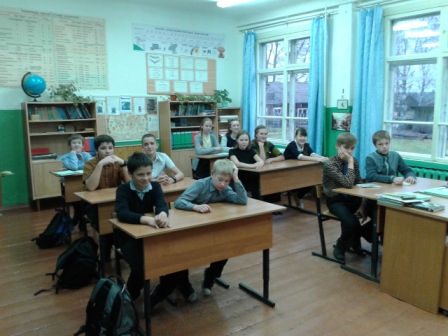 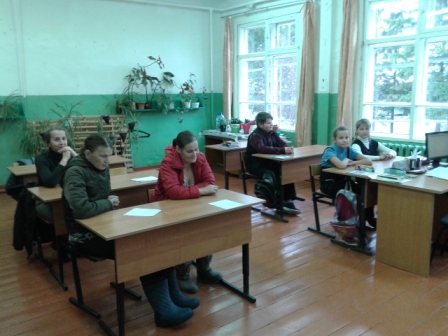  совместное родительское собрание родителей и детей в 5 классе,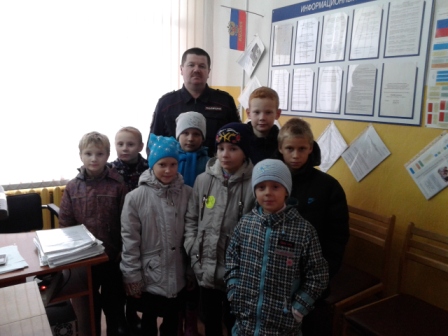 экскурсия в  сельскую администрацию и встреча с участковым инспектором Драчевым Дмитрием Павловичем  1-4 классы.     Детям и родителям в ходе этих мероприятий еще раз рассказали о поведении в общественных местах и  в школе, о пребывании несовершеннолетних на улице в вечернее время, об ответственности родителей и детей, об обязательной школьной форме.     Дети и родители получили много полезной информации.